 	+	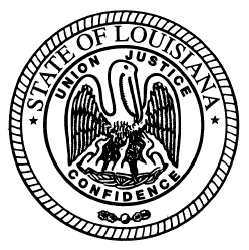   State of Louisiana State Licensing Board for Contractors AGENDACommercial board Meeting		June 21, 2012		ROLL CALL – Ms. Sharon Fabre PLEDGE OF ALLEGIANCE – Mr. Courtney Fenet, Jr., Member INVOCATION & INTRODUCTION – Judge Darrell White, Retired, Hearing OfficerConsider Minutes of the May 17, 2012 Commercial Board Meeting.Welcome / Introductions – Mr. Michael McDuff, Executive DirectorNEW BUSINESSC.	JUDGMENT HEARING(S):1. 	a)	Allison Renovations, LLC, Avondale, Louisiana – Consideration of an alleged violation for having a judgment which was rendered by the City Court of Houma, Parish of Terrebonne, on March 5th, 2012, holder of home improvement registration No. 554627, ordered to pay $657.80, plus interest and fees in favor of Darlene Stripling Williams.  La. R.S. 37:2150-2192, and Sec. 115 (C) Rules and Regulations of the Board.	b)	Allison Renovations, LLC, Avondale, Louisiana – Consideration of an alleged violation by Kennedy Boyd Allison, member and qualifying party, for having a judgment against the companies of which he was owner, was rendered by the Second Parish Court for the Parish of Jefferson, No. 107-574, Div. B, Parish of Jefferson, on November 23, 2010, holder of home improvement registration No. 554627, ordered to pay $3,450.00, plus interest and fees in favor of Janet M. Marks.  La. R.S. 37:2158 (A)(9).2.	Bobby L. Achord, Denham Springs, Louisiana – Consideration of an alleged violation having a judgment which was rendered by the 19th Judicial District Court, No. 475,854A, Parish of East Baton Rouge, Louisiana, on April 4, 2001, holder of commercial contractor’s license No. 34072, ordered to pay $106,327.05, plus interest and fees in favor of Teche Electric Supply, Inc.  La. R. S. 37:2150 – 2192 and Sec. 115 (C) Rules and Regulations of the Board.3.	Donald Gerdon Allen, Slidell, Louisiana – Consideration of an alleged violation for having a judgment which was rendered by the 22nd Judicial District Court, Parish of St. Tammany, No. 2009-12261 (A), State of Louisiana, on May 11, 2011, holder of commercial contractor’s license No. 46528, ordered to pay $14,850.00 plus interest and fees in favor of Wayne Simpson and Jeanie Simpson.  La. R.S.  37:2150 – 2192 Sec. 115 (C) Rules and Regulations of the Board. 4.	C Core, Inc., Rayne, Louisiana – Consideration of an alleged violation for having a judgment which was rendered by the 15th Judicial District Court, No. 2011-11013 (B), Parish of Acadia, on October 27, 2011, holder of commercial contractor’s license No. 45356 and residential contractor’s license No. 88235, ordered to pay $7,324.88, plus interest and fees in favor of LCR-M Limited Partnership.  La. R.S. 37:2150-2192 and Sec. 115 (C) Rules and Regulations of the Board.5.	Darrell’s Electric, Inc., Clinton, Louisiana – Consideration of an alleged violation for having a judgment which was rendered by the 19th Judicial District Court, No. 588,851, Sec. 27, Parish of E. Baton Rouge, on July 1, 2011, holder of commercial contractor’s license No. 41212, ordered to pay $27,054.86, plus interest and fees in favor of Quality Design & Construction, LLC.  La. R.S. 37:2150-2192 and Sec. 115 (C) Rules and Regulations of the Board.D.  Compliance Hearing(S): 1.	Woodrow Randell d/b/a Woody & Sons, New Orleans, Louisiana - Consideration of an alleged violation for residential construction and/or performing home improvement contracting services without possessing a State Residential Building License and/or a State Home Improvement Registration, at but not limited to, 4559 Laine Avenue ($101,700.00), 10201 Pressburg Street ($115,000.00), 3636 Timber Wolf Lane ($100,000.00), and 6408 DeBore Drive ($109,000.00), New Orleans, Louisiana.  La. R.S. 37:2167 (A), La. R.S. 37:2175.2 (A)(1).2.	a)	FC Cox Construction, Inc., Jackson, Tennessee – Consideration of an alleged violation for  entering into a contract with an unlicensed contractor to perform a scope of work, at but not limited to, Fred’s Super Dollar project ($870,000.00), St. Martinville, Louisiana.  La. R.S. 37:2158 (A)(4).	b)	McElco, Olive Branch, Mississippi – Consideration of an alleged violation for bidding and/or contracting to perform a scope of work without possessing a Louisiana State contractor’s license, at but not limited to, Fred’s Super Dollar Store project ($163,063.00), St. Martinville, Louisiana.  La. R.S. 37:2160 (A)(1).c)	Jeff Joseph Pitre, Broussard, Louisiana – Consideration of an alleged violation for failure to provide the requested documentation during the time afforded for work on the Fred’s Super Dollar Store project, St. Martinville, Louisiana. La. R.S. 37:2158 (A)(3) and Sec. 101 Rules and Regulations of the Board.3.	Rendon Construction, L.L.C. d/b/a Rendon Home Elevation, L.L.C., New Orleans, Louisiana – Consideration of an alleged violation for having problems relating to the ability of the contractor, its qualifying party, or any of its principal owners or principal shareholders to engage in the business of contracting, as demonstrated by their prior contracting business experience, at but not limited to, 3629 Delaware Avenue, Kenner, and 2301 Lauradale, Algiers, Louisiana.  Also, consideration of an alleged violation of permitting its State commercial license number 53351 to be used by another when the other contractor does not hold a license for the classification of work for which the contract is entered, at but not limited, 5312 Wingate Drive, New Orleans, Louisiana.  Also, consideration of an alleged violation for entering into a contact in an unlicensed name to perform work, at but not limited to, 3645 Forest Park Lane, New Orleans, Louisiana. La R.S. 37:2150-2192, Sec. 2158 (A)(3)(5)(9) and Sec. 109 (A) Rules and Regulations of the Board.OLD BUSINESSE.	COMPLIANCE HEARING/Continuance(s):1.	a)	Cordova Construction Company, Inc., Nacogdoches, Texas – Consideration of an alleged violation for entering into a contract with an unlicensed contractor and divided a contract into parts less than $50,000.00 to perform work, at but not limited to, Wesley Chapel Apartment project ($6,912,769.00), Baton Rouge, Louisiana. La. R.S. 37:2158 (A)(4) and Sec. 1109 Rules and Regulations of the Board.	b)	Quality Air Conditioning, Heating and Refrigeration, LLC, New Orleans, Louisiana - Consideration of an alleged violation for entering into a contract with an unlicensed contractor to perform work, at but not limited to, Wesley Chapel Apartment project ($117,800.00), Baton Rouge, Louisiana. La. R.S. 37:2158 (A)(4).2.	a) 	Wilbur L. Anderson, Inc. d/b/a Western Towers, San Angelo, Texas – Consideration of an alleged violation for bidding and/or contracting to perform a scope of work without possessing a Louisiana State contractor’s license, at but not limited to, Communications Tower project for Union Pacific Railroad Company ($123,699.00), DeQuincy, Louisiana.  La. R.S. 37:2160 (A)(1).b)	Burks Tower Specialist, Inc., Onalaska, Texas – Consideration of an alleged violation for bidding and/or contracting to perform a scope of work without possessing a Louisiana State contractor’s license, at but not limited to, Communications Tower project for Union Pacific Railroad Company project ($123,699.00), DeQuincy, Louisiana.  La. R.S. 37:2160 (A)(1).3.	Gregory Daniel Huskey, New Orleans, Louisiana – Consideration of an alleged violation for having problems relating to the ability of the contractor, its qualifying party, or any of its principal owners or principal shareholders to engage in the business of contracting, as demonstrated by their prior contracting business experience, at but not limited to, 136 Jeanne Drive ($130,000.00), Avondale, Louisiana. La. R.S. 37:2158 (A)(9).4.	Kenny Smith d/b/a Danny Ray’s Construction, Coushatta, Louisiana - Consideration of an alleged violation  for bidding to perform work without possessing a Louisiana State contractor’s license on the building sign for the West Shreveport Library Branch ($78,500.00), Shreveport, Louisiana La R.S. 37:2150-2192 Sec. 2163 (A)(4).F.	COMPLIANCE HEARING/RECONSIDERATION OF PENALTY:1.	Donald Gerdon Allen, Slidell, Louisiana – On December 15, 2011, the Board considered an alleged violation for having problems relating to the ability of the contractor, its qualifying party, or any of its principal owners or principal shareholders to engage in the business of contracting, as demonstrated by their prior contracting business experience, at but not limited to, 315 Carondelet ($168,000.00), Mandeville, Louisiana.  La. R.S. 37:2158 (A)(9).Decision & Civil Penalty Assessed at the December 15, 2011 Commercial Board: A Motion was made by Mr. Graham which was seconded by Mr. Weston to find Donald Gerdon Allen in violation.  The Motion passed.  A Motion was made by Mr. Stuart which was seconded by Mr. Walker to fine Donald Gerdon Allen court costs, and supervised probation until the current litigation is complete.  The Motion passed.   G.	COMPLIANCE HEARING/REHEARING:1.	American Standard Foundation Repair of Southern Louisiana, LLC, New Orleans, Louisiana – On April 19, 2012, the Board considered an alleged violation for constructing residence(s) or performing home improvements without possessing a Louisiana State residential building license, at but not limited to, 3440 Dickens ($160,000.00), New Orleans, Louisiana.  La. R.S. 37:2167 (A).Decision & Civil Penalty Assessed at the April 19, 2012 Commercial Board: A Motion was made by Mr. Clouatre which was seconded by Mr. Lambert to find American Standard Foundation Repair of Southern Louisiana, LLC in violation.  The Motion passed.  A Motion was made by Mr. Clouatre which was seconded by Mr. Lambert to fine American Standard Foundation Repair of Southern Louisiana, LLC the maximum penalty, court costs, and license revocation.  The Motion passed.  H. 	COMPLIANCE HEARING/REQUEST FOR REHEARING:	1.	Telejacks and Things, Inc., New Orleans, Louisiana – On April 19, 2012, the Board considered an alleged violation for permitting its contractor’s license to be used by another when the other contractor does not hold a license for the classification of work for which the contract is entered, at but not limited to, 1820 Wellington Drive ($125,000.00), Marrero, Louisiana.  La. R.S. 37:2158 (A)(5).Decision & Civil Penalty Assessed at the April 19, 2012 Commercial Board:A Motion was made by Mr. Clouatre which was seconded by Mr. Stuart to find Telejacks and Things, Inc. in violation.   The Motion passed.  A Motion was made by Mr. Clouatre which was seconded by Mr. Stuart to fine Telejacks and Things, Inc. the maximum fine allowable and the issuance of six months of probation.  The Motion passed.  I.	COMMITTEE REPORTS:	1.	Report from the Staff -Ms. Dupuy	2.	Building Committee – Mr. Graham	3.	Classification and Testing Committee – Mr. Weston / Mr. Dupuy	4.	Legislative/Rules and Regulations Committee – Mr. Gallo	5.	Act 725 Committee – Mr. Meredith	6.	Finance Committee – Mr. Dupuy 7.	Residential Building Committee – Mr. WestonJ.	Consideration of residential licensure applications, and home improvement registration applications as listed and attached to the agenda.  (Pages 5-10) K.	Consideration of commercial licensure exemptions as listed and attached to the agenda. (Pages12-14)L.	Consideration of additional classifications as listed and attached to the agenda. (Pages 16-17)M.	Consideration of commercial applications as listed and attached to the agenda. Pending All Requirements Being Met (Pages 19-25)Regular Commercial Applications  (Pages 26-27)ADJOURNMENTResidential applicationS for license  (pending all requirements being met)COMPANY NAMES	ARCHIE RAY CONTRACTING, LLC 514 West 12th Avenue, Covington, LA 70433BEC DEVELOPMENT, LLC613 Brockenbraugh Ct, Metairie, LA  70005BOYD BUILDERS, LLC	PO Box 52123, Bossier City, LA  71171CAMPBELL, SR., DONALD RAY210 Helen Garland, Opelousas, La  70570COLONIAL CONTRACTING, INC	4434 Costello Way #303, Haymarket, VA  20169CONCRETE 70520, INC.	P.O. Box 06, Carencro, LA  70520DALE'S PAVING, INC.	P.O. Box 8332, Bossier City, LA  71113DEEDL INVESTMENTS, LLC18 Belle Helene Drive, Destrehan, LA  70047EDWARD NEELY AND ASSOCIATES, LLC344 Saint Joseph #240, New Orleans, LA  70130ENVIRO-CLEAN SERVICES, INC.	P.O. Box 4234, Houma, LA  70361G & C ENTERPRISE, LLC2220 Eastmere Street, Harvey, LA  70058GONOLA INVESTMENTS, LLC4095 SW 67 Avenue, Miami, FL  33155GROWING GREEN, LLC438 N Vaughn Street, Brusly, LA  70719HART & HART, INC.	PO Box 426, Picayune, MS  39466JALBERT, JR., ROBERT M.	182 Ridgewood Boulevard, Golden Meadow, LA  70357JENNRAND DIVERSIFIED, LLCP.O. Box 1354, Tatum, TX  75691MILTON HEBERT RESIDENTIAL CONTRACTOR, LLC	PO Box 185, Scott, LA  70583OLIPHINT ENTERPRISES, L.LC3819 Shed Road, Bossier City, LA 71111OMNI PINNACLE, LLC90 Glen Court, Pearl River	, LA  70452PROPERTY DAMAGE RESTORATION OF NEW ORLEANS, LLC1524 L&A Road, Metairie, LA  70001ROWLAND BUILDERS, LLC	6505 Sand Hill Avenue, Shreveport, LA  71107STANFORD BUILDERS, LLC20770 Hwy. 157, Springhill, LA   71075TEJERA AND ASSOCIATES, LLCP. O. Box 80356, Baton Rouge, LA  70898WAMPOLD, JR., MARVIN 40380 Creekway Cove Court, Gonzales, LA  70737WILSON ELETRICAL CONTACTOR COMPANY, INC.P. O. Box 26494, New Orleans, LA 70186WERCHOLUK, MICHAEL JOSEPH 693 Armand Street, Mandeville, LA  70448WOMACK BUILDERS, LLCPO Box 78684, Shreveport, LA  71137WV DEVELOPMENT, A LIMITED LIABILITY COMPANY419 Plantation Ridge, Baton Rouge	, LA  70810HOME IMPROVEMENT APPLICATIONS FOR REGISTRATION (pending all requirements being met)COMPANY NAME"TO THE FULL" CONSTRUCTION, LLC44016 Lebeau Road, St. Amant, LA  ABC CONSTRUCTION & REMODELING SERVICES, LLC13 Drifter Lane, New Orleans, LA  70124ABLE INVESTMENTS, LLC207 Scenic Drive, Slidell, LA  70460ACCENT SIDING & HOME IMPROVEMENT, INC.2552 Crestwood Rd, Marrero, LA  70072AFFORDABLE COMMUNITY SOLUTIONS, LLC46024 Kate Street, Hammond, LA  70401ALI RESIDENTIAL SERVICES, LLC	1722 Old Priewr Street Suite B, New Orleans, LA  70116ALUMINUM & SCREEN CONSTRUCTION, LLC69531 Hwy 1077, Covington, LA  	70433AMERICAN CONSTRUCTION CONSULTANTS, INC.	4500 Loveland Street, Metairie, LA  70006AN ADVANCED ROOF, LLC	172 Charles Avenue, Shreveport, LA  71105APEX GNERAL CONSTRUCTION, LLC316 W Zacatecas, Weslaco, TX  78596BENTON PROPERTY PRESERVATION & JANITORIAL SERVICES, LLC415 Kingston Road, Benton, LA  71006CAMPOS PLASTERING, LLC45 Antigua Drive	, Kenner, LA 70065CHRISTY, JULIANNE304 Freret Drive, Shreveport, LA  71106CLEANING CONCIERGE, LLC	P. O. Box 8110, New Orleans, LA	  70182-8110CONCRETE MAGIC DESIGNS, LLC15823 Shetland Ave, Greenwell Springs, LA	  70739COOPER DESIGN BUILD, LLC	569 Bob White Lane, Benton, LA	71006COOPER FLOORING, LTD3712 Old Denton Road, Carrollton, TX  75007D & T CARPENTRY, LLC558 Prairie Road North, Lot #2, Franklin, LA  70538D J M ENTERPRISES, LLCPO Box 307, Hammond, LA  70404D.A.C.P. CONSTRUCTION, LLC15095 Old Spanish Trail, Paradis, 	LA  70080DESTINY DEVELOPERS, LLC	5855 Walnut Creek St Apt D-230, River Ridge, LA	70123DOYLE, CURRIE 5043 Green Ridge, Baton Rouge, LA  70814DOUCET, DARRYL A.604 S. Parkerson Avenue	, Crowley, LA  70526DUNN INVESTMENT GROUP, LLC26243 Shadow Brook Ave	, Denham Springs, LA  70726DUPLESSIS PAINTING, LLC531 Seguin Street	, New Orleans, LA  70114EAGLE FENCE 1 COMPANY, LLCPO Box 547, Berwick, LA	  70342F. A. BARTLETT TREE EXPERT COMPANY THE3518 Broadway Street, New Orleans, LA  70125FISHER, SR., KIRT138 Silverwood Drive, Slidell, LA  	70461GETTER, GREGORY D.2420 Amelia Avenue, Shreveport, LA  71108GONZALEZ RESTORATION SERVICES, LLC502 Menard Street, Thibodaux, LA	  70301GOOD-BUYS SUPPLY CO., LLC75 Tarver Drive, Many, LA  71449H2O POOLS & SPAS, LLC3316 Grandlake Blvd, Kenner, LA	  70065HELPING HANDS CONSTRUCTION, INC.1530 Hillary Street, New Orleans, LA  70118HENDERSON HOME REPAIR SERVICE, LLC	2425 Sunset Drive, Harvey, LA  70058HOLLIE, BRANDON LEE16566 Long Lake Drive, Prairieville, LA  70769HOME BRANDS, INC.755 Barfield Rd, Portsmouth, NH  	3801INNOVATIVE PROPERTY SOLUTIONS, LLC	272 Wilson Bridge Rd, Washington	, LA  70589JACKSON, DENNIS MITCHELL18169 Highway 10, Kentwood, LA  70444JOHNSON, CHARLES	A.PO Box 233, Clayton, LA  71326	JORGE GOMEZ REMODELING, LLC3717 Simone Gardens #E, Metairie, LA  70002LA REMODELERS, LLC7575 Jefferson Hwy #74, Baton Rouge, LA	 70806LR CONSTRUCTION GROUP, LLC170 Miami Place, Kenner, LA, 70065MARTZ, INC.63 Verde Street, Kenner, LA  70065MOBILITY SOLUTIONS, INC.	19411 Helenberg Road Suite 201, Covington, LA  70433OGAR CONSTRUCTION, LLC6899 Catina Street, New Orleans, LA  70124POTEETE, DONALD KENT14614 Breton Drive, Baton Rouge, LA  70816	RENE THE TINNER, INC.P.O. Box 1168	Houma	LA  70361RITO GONZALEZ, LLC232 W La State Drive, Kenner, LA	  70065SAMPY	, DOUGLAS5855 Elton Road, Abbeville, LA  70510SAM GILL, LLC424 Pacific Avenue, New Orleans, 	LA  70114SANTOS, OSCAR ORLANDO1008 Wiegainel Drive, Westwego, 	LA  70094SHOEMAKER, JR., MURVEN C.109 Yellowstone Circle West Monroe, LA	71292TC JUDICE CONTRACTING AND HOME IMPROVEMENT, LLC611 Lagneaux Road Ste 200, Duson, LA  70529THERIOT HOME IMPROVEMENT, LLCPO Box 60, Morse, LA  70559THOMAS, ERNEST112 Emma Rose Rd, Winsboro, LA	  71295THOMAS J. TROSCLAIR, LLC	101 Bayou Onion Lane, Thibodaux	, LA  70301TORRES BONILLA CONSTRUCTION, INC.22 Galant Drive, Chalmette, LA  70043TOTAL HOME MAINTENANCE, LLC1066 Manson Drive Unit C, Baton Rouge, LA  70816VEGA, RICK1408 Bonnabel Blvd., Metairie, LA	  70005WMT PROPERTIES, LLC1575 Shirley Drive, New Orleans, 	LA  70114WAMPOLD, JR., MARVIN B.40380 Creekway Cove Court, Gonzales, LA	  70737WOLF BAYOU, LLC504 Hwy 308, Thibodaux, 	LA  70301CONSIDERATION OF LICENSURE EXEMPTION REQUEST(S):New Application Exemptions1.	Cole Builders Of Louisiana, LLC, 711 Chinquapin Drive, Shreveport, LA	Application is being made pending all requirements being met for a Residential Building Construction license. This firm is requesting exemption of the Residential Building Construction examination. Mr. Kirby E. Cole, Member, is to be listed as the qualifying party.2.	NTP Construction LA, LLC, 7240 Crowder Boulevard Suite 400, New Orleans, LA 	Application is being made pending all requirements being met for a Residential Building Construction license. This firm is requesting exemption of the Residential Building Construction examination. Mr. Donald Rawls, Member, is to be listed as the qualifying party.3.	S&S Construction And Consulting, LLC, 13542 Highland Road, Baton Rouge, LA 	Application is being made pending all requirements being met for a Residential Building Construction license. This firm is requesting exemption of the Residential Building Construction examination. Mr. Henry A. Gill, Member, is to be listed as the qualifying party.Licensed Exemptions1.	Outdoor Kitchens And Living Spaces By Bernard, LLC, 8733 Siegen, Baton Rouge, LA This firm holds residential license #881118 and is adding a qualifying party for the classification of Residential Building Construction. This firm is requesting exemption of the Residential Building Construction examination. Mr. Bernard P. Landry, Member, is to be listed as the qualifying party.Reciprocity
1.	Hart & Hart, Inc., P.O. Box 426, Picayune, MS	Application is being made pending all requirements being met for a Residential Building Construction license. This firm is requesting exemption of the 60-day waiting period and the Residential Building Construction examination. This firm has held a license with the Mississippi State Board of Contractors since 2006 with the comparable classification. Mr. Timothy J. Hart, Member, is to be listed as the qualifying party.COMMERCIAL LICENSURE EXEMPTION REQUESTSCOMMERCIAL LICENSURE EXEMPTION REQUESTSReciprocityApplied Control Technology, LLC, 5005 N. State Line Avenue, Texarkana, TXThis firm currently holds commercial license #52508 and is adding a qualifying party for the classification of Electrical Work (Statewide). This firm has held a license with the Texas Department of Licensing and Regulation since 2010 with the comparable classification. Mr. Richard Walter Litland, Employee, is to be listed as the qualifying party.ARMM Services of Louisiana Co., 6046 FM 2920 #328, Spring, TXApplication is being made for a commercial license pending all requirements being met with the classification of Electrical Work (Statewide). Exemption of the 60-day waiting period is being requested. This firm has held a license with the Texas Department of Licensing and Regulation since 2009 with the comparable classification. Mr. Heith E. Maddux, Member, is to be listed as the qualifying party.Binswanger Enterprises, LLC, P.O. Box 171173, Memphis, TNApplication is being made for a commercial license pending all requirements being met with the classification of Glass, Glazing, Store Fronts, Metal Partitions, Panels and Siding. Exemption of the 60-day waiting period is being requested. This firm has held a license with the Tennessee Board for Licensing General Contractors since 2012 with the comparable classification. Mr. James M. Farmer, Employee, is to be listed as the qualifying party.Colonial Contracting, Inc., 4434 Costello Way #303, Haymarket, VAApplication is being made for a residential license pending all requirements being met with the classification of Residential Building Construction. Exemption of the 60-day waiting period is being requested. This firm has held a license with the Virginia Department of Professional and Occupational Regulation, Board of Contractors since 2004 with the comparable classification. Mr. Joseph Steven Mannino, Member, is to be listed as the qualifying party.Colonial Contracting, Inc., 4434 Costello Way #303, Haymarket, VAApplication is being made for a commercial license pending all requirements being met with the classification of Building Construction. Exemption of the 60-day waiting period is being requested. This firm has held a license with the Virginia Department of Professional and Occupational Regulation, Board of Contractors since 2004 with the comparable classification. Mr. Joseph Steven Mannino, Member, is to be listed as the qualifying party.Firetrol Protection Systems, Inc., 1900 W. Chandler Blvd. #15-385, Chandler, AZThis firm currently holds commercial license #47109 and is adding a qualifying party for the classification of Fire Sprinkler Work. This firm has held a license with the Utah Division of Professional Licensing since 2007 with the comparable classification. Mr. Blake Arlyn Vance, Employee, is to be listed as the qualifying party.Herca Telecomm Services Inc., 18610 Beck Street, Perris, CAApplication is being made for a commercial license pending all requirements being met with the classification of Electrical Work (Statewide). Exemption of the 60-day waiting period is being requested. This firm has held a license with the Utah Division of Professional Licensing since 2009 with the comparable classification. Mr. Hector Ramon Castellon, Member, is to be listed as the qualifying party.Page Properties And Construction, LLC, 11908 Aspenwood Drive, Moundville, ALApplication is being made for a commercial license pending all requirements being met with the classification of Roofing and Sheet Metal, Siding; and Carpentry, Cabinetry, Millwork, Architectural Design Elements. Exemption of the 60-day waiting period is being requested. This firm has held a license with the Alabama State Board of General Contractors since 2007 with the comparable classification. Mr. Alan R. Page, Member, is to be listed as the qualifying party.Salt Creek Paving & Construction, Inc., P.O. Box 1379, Benton, ARApplication is being made for a commercial license pending all requirements being met with the classification of Highway, Street and Bridge Construction. Exemption of the 60-day waiting period is being requested. This firm has held a license with the Arkansas Contractors Licensing Board since 2006 with the comparable classification. Mr. Richard Barlow Christian, Member, is to be listed as the qualifying party.Shoemake Painting Services, Inc., 16215 Oral Road, Biloxi, MSApplication is being made for a commercial license pending all requirements being met with the classification of Painting, Coating and Blasting (Industrial & Commercial). Exemption of the 60-day waiting period is being requested. This firm has held a license with the Mississippi Board of Contractors since 2005 with the comparable classification. Mr. David Elijah Shoemake, Member, is to be listed as the qualifying party.TKR Technologies, Inc., 6845 Highway 90 E. Suite 105-120, Daphne, AL       Application is being made for a commercial license pending all requirements being met with the classification of Heat, Air Conditioning, Ventilation Duct Work and Refrigeration. Exemption of the 60-day waiting period is being requested. This firm has held a license with the Alabama State Board of General Contractors since 1998 with the comparable classification. Mr. Jeremy James Watler, Employee, is to be listed as the qualifying party.WP Construction, Inc., 3762 Moffett Road Suite D, Mobile, ALApplication is being made for a commercial license pending all requirements being met with the classifications of Building Construction and Municipal and Public Works Construction. Exemption of the 60-day waiting period is being requested. This firm has held a license with the Alabama State Board of General Contractors since 2010 with the comparable classifications. Mr. James Stephen Pasquale, Employee, is to be listed as the qualifying party.New Application Exemptions Aerostar SES, LLC, 11181 St. Johns Industrial Pkwy N. Jacksonville, FLApplication is being made for a commercial license pending all requirements being met with the classification of Hazardous Waste Treatment or Removal. Exemption of the 60-day waiting period is being requested. Mr. Gregory Scott Hughes, Employee, is to be listed as the qualifying party.Bayou Fire & Safety Services, LLC, P.O. Box 5394, Lake Charles, LAApplication is being made for a commercial license pending all requirements being met with the classification of Fire Sprinkler Work. Mr. Richard James Bono, Member, is to be listed as the qualifying party.Bob Bernhard & Associates Mechanical, LLC, 11237 Pennywood Avenue, Baton Rouge, LA Application is being made for a commercial license pending all requirements being met with the classifications of Building Construction, Municipal and Public Works Construction, Mechanical Work (Statewide), Plumbing (Statewide). Mr. Charles Robert Bernhard Jr., Member, is to be listed as the qualifying party.Craig Anthony Berthelot, 4205 Bissonet Drive, Metairie, LAApplication is being made for a commercial license pending all requirements being met with the classification of Building Construction. Mr. Craig Anthony Berthelot, Owner, is to be listed as the qualifying party.DAP Construction, LLC, 2360 5th Street, Mandeville, LAApplication is being made for a residential license pending all requirements being met with the classification of Residential Building Construction. Mr. Stephen Kelly Smith, Member, is to be listed as the qualifying party.Davis Civil & Marine, Inc., 4600 Touchton Road, Bldg. 100 #150, Jacksonville, FLApplication is being made for a commercial license pending all requirements being met with the classification of Building Construction, Highway, Street & Bridge Construction and Heavy Construction.  Mr. David Norman Pilotte, Member, is to be listed as the qualifying party.Harris Miniature Golf Courses, Inc., 141 W. Burk Avenue, Wildwood, NJApplication is being made for a commercial license pending all requirements being met with the classification of Recreation and Sporting Facilities and Golf Courses. Exemption of the 60-day waiting period is being requested. Mr. Joseph J. Delvescio, Employee, is to be listed as the qualifying party.McTECH-ABM Enterprises Joint Venture, LLC, 8440 Jefferson Hwy. # 301, Baton Rouge, LAApplication is being made for a commercial license pending all requirements being met with the classification of Building Construction and Municipal and Public Works Construction. Mr. Blair Peter Minnard, Member, is to be listed as the qualifying party.Mid-Gulf Contracting Services, LLC, 10557 Airline Drive, St. Rose, LAApplication is being made for a commercial license pending all requirements being met with the classifications of Building Construction, Highway, Street and Bridge Construction, Heavy Construction, Municipal and Public Works Construction, Electrical Work (Restricted) and Mechanical Work (Restricted). Mr. Glen David Smith, Member, is to be listed as the qualifying party.Waste Pro USA, Inc., 2101 W. State Road 434 #315, Longwood FLApplication is being made for a commercial license pending all requirements being met with the classification of Non Hazardous Waste Treatment and Removal and Waste Treatment/Disposal. Exemption of the 60-day waiting period is being requested. Mr. Patrick Ferguson, Employee, is to be listed as the qualifying party.Licensed ExemptionsFibrwrap Construction Services, Inc., 17988 Edison Avenue, Chesterfield, MOThis firm currently holds commercial license #55915 and is adding a qualifying party for the classifications of Heavy Construction and Municipal and Public Works Construction. Mr. Jason Robert Alexander, Employee, is to be listed as the qualifying party.Pauline Enterprises, LLC, 8401 River Road Suite A, Waggaman, LAThis firm currently holds commercial license #39473 and is adding a qualifying party for the classifications of Building Construction, Highway, Street and Bridge Construction, Heavy Construction, Municipal. Ms. Sabrina Phillips, Employee, is to be listed as the qualifying party.WHC Inc., P.O. Box 2340, Lafayette, LAThis firm currently holds commercial license #1436 and is adding a qualifying party for the classifications of Building Construction, Highway, Street and Bridge Construction, Heavy Construction, Municipal and Public Works Construction, Electrical Work (Restricted) and Mechanical Work (Restricted). Mr. Kevin James LaBauve, Employee is to be listed as the qualifying party.Additional classificationsAdditional classifications(Passed required exams)Company Name/Classification		Lic. No.A PLUS PLUMBING, LLC									54094ADD:  MUNICIPAL AND PUBLIC WORKS CONSTRUCTIONACCUSESS ENVIRONMENTAL, INC.								56206ADD:  MUNICIPAL AND PUBLIC WORKS CONSTRUCTIONALLIANCE CONTRACTORS, LLC								52261ADD:  MUNICIPAL AND PUBLIC WORKS CONSTRUCTIONAMERICAN POLLUTION CONTROL CORPORATION						29373SPECIALTY:  PAINTING, COATING AND BLASTING (INDUSTRIAL AND COMMERCIAL)AUTOMATED CONTROL SYSTEMS, INC. 							21904ADD:  ELECTRICAL WORK (STATEWIDE)BAYOU TECH HEATING & AIR CONDITIONING, LLC					45023ADD:  BUILDING CONSTRUCTIONC & D PEN'S ELECTRIC, LLC		46789SPECIALTY:  SOLAR ENERGY EQUIPMENTCOLEMAN CONSORTIUM, INCORPORATED, THE						56526ADD:  HEAVY CONSTRUCTIONCOST OF WISCONSIN, INC.									40418ADD:  BUILDING CONSTRUCTIONCROCKER CONSTRUCTION, LLC								38654ADD: PLUMBING (STATEWIDE)DEAN EQUIPMENT, INC.									32340SPECIALTY:  NAVIGATION VESSELS AND MARINE CONSTRUCTION, SALVAGING AND EQUIPMENTHARD ROCK CONSTRUCTION, LLC								24901SPECIALTY:  LANDSCAPING, GRADING AND BEAUTIFICATIONHOLSTEADS, INC.										7686SPECIALTY:  SOLAR ENERGY EQUIPMENTJACKSON GROUND MAINTENANCE, INC							46882SPECIALTY:  LANDSCAPING, GRADING AND BEAUTIFICATIONKELLOGG ELECTRIC, LLC									53235ADD:  BUILDING CONSTRUCTIONMATRIX SERVICE, INC.									22065SPECIALTY:  CHEMICAL CLEANING, HYDRO BLASTING, PUMPING WASTE HAZARDOUS,WASTE TREATMENT OR REMOVAL, VACUUM AND CATALYST HANDLING SERVICES SULFURIC ACID PLANT MAINTENANCEMAYERHAFER CONSTRUCTION, LLC							54484SPECIALTY:  RIGGING, HOUSE MOVING, WRECKING AND DISMANTLINGOMNI SYSTEMS, INC.										38373ADD:  ELECTRICAL WORK (STATEWIDE)PALM COAST MASONRY CONSTRUCTION, INC.						56153SPECIALTY:  RIGGING, HOUSE MOVING, WRECKING AND DISMANTLINGPAYNE MECHANICAL SERVICES, INC.							43237	ADD: PLUMBING (STATEWIDE)POWER ELECTRICAL AND INSTRUMENTATION, LLC					44020	ADD:  MECHANICAL WORK (STATEWIDE)PRECISION CONSTRUCTION GROUP, INC., THE						40790ADD:  HIGHWAY, STREET AND BRIDGE CONSTRUCTIONQUALITY PAINTING CONTRACTORS, INC.							34355SPECIALTY:  PAINTING, COATING AND BLASTING (INDUSTRIAL AND COMMERCIAL)RYTAM CONSTRUCTION SERVICES, INC.							31232	ADD:  MECHANICAL WORK (STATEWIDE)	SOLOMON GROUP ENTERTAINMENT, LLC							54827	ADD:  ELECTRICAL WORK (STATEWIDE); SPECIALTY: SIGNS, SCOREBOARDS, DISPLAYS, BILLBOARDS (ELECTRICAL/NON-ELECTRICAL)SOUTHERN SOLAR SYSTEMS, INC.								56587	ADD:  ELECTRICAL WORK (STATEWIDE)SUPRA CONSTRUCTION, LLC									49130	ADD:  BUILDING CONSTRUCTIONTERRAL HEAT & AIR, INC.									52284SPECIALTY:  SOLAR INSULATIONWATKINS & WILLIAMS CONTRACTORS, INC.						6760	ADD:  BUILDING CONSTRUCTIONWEST MONROE PLUMBING CO., INC.							3792ADD: PLUMBING (STATEWIDE)COMMERCIAL APPLICATIONSCOMMERCIAL APPLICATIONS FOR LICENSE(Pending all requirements being met)Company Name/Classification3S TEAM, LLC	394693 West 4000 Road, 	Skiatook	, OK  74070	SPECIALTY: INDUSTIAL PLANTSA&H CONSTRACTORS, INC.5118 Park Avenue Ste. 315, Memphis, TN  38117 BUILDING CONSTRUCTION;SPECIALTY:  RIGGING, HOUSE MOVING, WRECKING AND DISMANTLINGABC PAVING LLC
P.O. Box 176, Erwinville, LA 70729ASPHALT BREAKING, CRUSHING, RUBBLIZING, RECYCLING, RECLAMATIONCONCRETE AND ASPHALT PATCHING, DEEP SAWING, SEALING, GRINDING, GROOVING, GROUTINGDRIVEWAYS, PARKING AREAS, ETC., ASPHALT AND/OR CONCRETEAMERICAN CONTRACTORS GRADING AND PAVING, INC.	1955 Monier Blvd, Lithia Springs, GA  30122	MUNICIPAL AND PUBLIC WORKS CONSTRUCTIONAMERICAN GENERAL INVESTMENTS, LLC12221 Industriplex Blvd, Baton Rouge, LA	  70809	MECHANICAL WORK (STATEWIDE)APC SALES & SERVICE CORP.	132 Fairgrounds Road, West Kingston, RI   2892	ELECTRICAL WORK (STATEWIDE)ARCADIAN SERVICES, INC.	3109 Northington Court, Florence, AL  35630	SPECIALTY: INSTALLATION OF EQUIPMENT, MACHINERY AND ENGINESARG PAINTING, LLC	320 North Frazier Street, Dequincy, LA  70633SPECIALTY: DRYWALL;  SPECIALTY: PAINTING, COATING, AND BLASTING (INDUSTRIAL AND COMMERCIAL)BAILEY'S HOME SERVICES, LLC	3009 Long Pines Drive, Shreveport	, LA  71119	PLUMBING (STATEWIDE)BEAR CLAW CONSTRUCTION MANAGEMENT, LLC	100 E. Seventh Street, Suite 400, Kansas City, MO  64106	BUILDING CONSTRUCTIONBEN GORDON ENTERPRISES, LLC	1428 Live Oak Street, Slidell, LA  70460	SPECIALTY: LANDSCAPING, GRADING AND BEAUTIFICATIONBERTHELOT, CRAIG ANTHONY	4205 Bissonet Drive, Metairie, LA  70003	BUILDING CONSTRUCTIONBRADEN SHIELDING SYSTEMS CONSTRUCTION, INC.	9260 Broken Arrow Expressway, Tulsa, OK	  74145	SPECIALTY: RADIATION AND MAGNETIC SHIELDING SYSTEMS, X-RAY AND RADIOGRAPHIC EQUIPMENTC.S. BEATTY CONSTRUCTION, INC.	2129 Richard Arrington Jr. Blvd., S. Birmingham, AL  24758	HEAVY CONSTRUCTIONCBORD GROUP, INC. THE	61 Brown Road, Ithaca, NY  14850	SPECIALTY: TELECOMMUNICATIONSCHASE ENVIRONMENTAL GROUP, INC.	11450 Watterson Court, Louisville, KY  40299	SPECIALTY: HAZARDOUS WASTE TREATMENT OR REMOVALCHO, YEE TAT	1613 Gentilly Drive, Shreveport, LA  71105ELECTRICAL WORK (STATEWIDE); MECHANICAL WORK (STATEWIDE)COMPASS SERVICES LOUISIANA, LLC	1430 Jackson Avenue #16, New Orleans, LA  70130	SPECIALTY: PAINTING AND INTERIOR DECORATING, CARPETING CONSTRUCTION SUPPORT INDUSTRIES, LLC	10604 Coursey Blvd, Baton Rouge	, LA  70816	BUILDING CONSTRUCTIONCONSTRUCTION Y MAINTENANCE, INC.	901 Convention Center Blvd. Ste 114, New Orleans, 	LA  70130	BUILDING CONSTRUCTIONCONTACT NETWORK, INC.600 Lakeshore Pkwy., Birmingham, AL  35209ELECTRICAL WORK (STATEWIDE);HIGHWAY, STREET AND BRIDGE CONSTRUCTIONCOSTNER EXCAVATING, INC	P.O. Box 149, Locust Grove, AR  72550	HIGHWAY, STREET AND BRIDGE CONSTRUCTIOND & L A/C HEATING, LLCP. O. Box 34, Keithville, LA  71047MECHANICAL WORK (STATEWIDE)EDWARD NEELY AND ASSOCIATES, LLC	344 Saint Joseph #240, New Orleans, LA  70130	BUILDING CONSTRUCTIONENVIRONMENTAL LIGHTING SERVICE, LLC	1173 109th Street, Grand Prairie, TX  75050	ELECTRICAL WORK (STATEWIDE)EXPERT HOUSE MOVERS, INC.	P.O. Box 17432, Foristell, MO   63348SPECIALTY: RIGGING, HOUSE MOVING, WRECKING AND DISMANTLINGFAB-CON, INC.         P. O. Box 520, Gonzales, LA 70707HEAVY CONSTRUCTIONFC FIRE PROTECTION INC.	7 Monroe Drive, Pelham, AL  35124	SPECIALTY: FIRE SPRINKLERFIRST & SELECT DESIGNS, LLC	30900 Burgess Road, Denham Springs, LA	70726	BUILDING CONSTRUCTIONFIRST PRECEPT, LLC	17950 Preston Road #660, Dallas, TX  75252	BUILDING CONSTRUCTIONFRANCOIS, DON RAY248 Butler Drive, Avondale, LA  70094	MECHANICAL WORK (STATEWIDE)GARRETT’S PIPING SYSTEMS, LLC110 Sherwood Drive, Belle Chase, LA  70037Belle Chase, LA  70037PLUMBING (STATEWIDE)GERARDI CONSTRUCTION, INC.	1604 N. 19th Street, Tampa, FL  33605	BUILDING CONSTRUCTIONGOLDEN TRIANGLE INDUSTRIES, INC.	19262 Hwy. 62 S., Orange, TX  77630SPECIALTY: PAINTING, COATING AND BLASTING (INDUSTRIAL AND COMMERCIAL)HAYES, JAKE PATRICK1367 M. Cole Road, Vick, LA  71331	ELECTRICAL WORK (STATEWIDE)HERCA TELECOMM SERVICES, INC.	18610 Beck Street, Perris, CA  92570	ELECTRICAL WORK (STATEWIDE); SPECIALTY: TELECOMMUNICATIONSHERKES, PAUL EARL IV	2120 Estaban Street, Arabi	, LA  70032	MECHANICAL WORK (STATEWIDE)HOLMES ENTERPRISE #1, LLC	7421 Spring Lake Drive, New Orleans, LA  70126	MECHANICAL WORK (STATEWIDE)HURRICANE ELECTRONICS, INC.201 West Lee Street, Mobile, AL 36111SPECIALTY:  TELECOMMUNICATIONSIDP CONSTRUCTION, LLC	1709 A. Gornto Road, Valdosta, GA  31601	BUILDING CONSTRUCTIONJ & M BAGGING & SALES, INC	P. O. Box 1310, Starkville	, MS  39760	SPECIALTY:  SEEDING, SODDING, LOAD & SOIL STABILIZATION, EROSION CONTROL, SHEET PILING J & R PLUMBING, LLC5317 Wilton Drive, New Orleans, LA  70122	MECHANICAL WORK (STATEWIDE); PLUMBING (STATEWIDE)J. R.'S TRUCKING, LLC OF MISSISSIPPI	P.O. Box 327, Centerville, MS  39631	SPECIALTY: EARTHWORK, DRAINAGE AND LEVEESJLA SERVICES, LLCP.O. Box 1139, Kenner, LA  70063	MECHANICAL WORK (STATEWIDE)JTB FRAMING, INC.	207 Annabelle Drive, Lafayette, LA  70508	SPECIALTY: FRAMINGKEITH GUY, INC.	PO Box 50380, New Orleans, LA  70150	SPECIALTY: PAINTING, COATING AND BLASTING (INDUSTRIAL AND COMMERCIAL)KEYCOMM VOICE & DATA SERVICES, LLP	P. O. Box 87411, 	Baton Rouge, LA  70879	SPECIALTY: TELECOMMUNICATIONSKONSTRUCT SYSTEMS, LLC	4855 West Shoal Creek Drive, Lake Charles	, LA  70605	SPECIALTY: CONCRETE & MASONRY REPAIR, COATING, RESURFACING, SEALING & POURED FLOORINGBUILDING CONSTRUCTIONL&L RENT-A-FENCE, LLC	1308 Transcontinental Drive, Metairie, LA  70001	SPECIALTY: FENCINGLACOSTE HEATING & AIR, LLC3915 Delhi Street, Metairie, LA  70001	MECHANICAL WORK (STATEWIDE)LARRETT ENERGY SERVICES, INC.	6712 FM 1836, Kaufman, TX   75142	SPECIALTIES: OIL FIELD CONSTRUCTION; PIPE WORK (GAS LINES); TRANSMISSION PIPELINE CONSTRUCTIONLAWRENCE, STEVEN BRADLEY	602 Orleans Street, Monroe, LA  71201	BUILDING CONSTRUCTIONLUCAS FIRMIN POOLS, LLC	1044 Baird Avenue, Baton Rouge, LA  70808	SPECIALTY: SWIMMING POOLS, WATER FEATURES AND FOUNTATIONMCTECH-BRIDGES BUILDERS CONSTRUCTION GROUP JOINT VENTURE, LLC8440 Jefferson Highway, Baton Rouge, LA  70809BUILDING CONSTRUCTIONMODULAR GENIUS, INC.	1201 South Mountain Road, Joppa, MD  21085-3414	BUILDING CONSTRUCTIONMOLINA, CARLOS	6503 Vanlynn Lane, Houston, TX  77084	ELECTRICAL WORK (STATEWIDE)MONOKO, LLC. OF FLORIDA	1037 Peninsula Avenue, Tarpon Springs, FL	  34689	SPECIALTY: PAINTING, COATING AND BLASTING (INDUSTRIAL AND COMMERCIAL);  SPECIALTY: LEAD BASED PAINT AB ATEMENT OR REMOVALNEXT LEVEL BUILDERS, INC.6315 Lone star Lane, Aubrey, TX  76227	BUILDING CONSTRUCTIONNORTH LOUISIANA CONSTRUCTION, LLC	1795 Caplis Sligo	, Bossier City, LA  71112	HEAVY CONSTRUCTION; HIGHWAY, STREET AND BRIDGE CONSTRUCTIONNORTHWEST CONCRETE SKATEPARKS, LLC	9456 Jefferson Hwy. Suite D, Baton Rouge, 	LA  70809	SPECIALTY: RECREATION AND SPORTING FACILITIES AND GOLF COURSES
ON-DEMAND A/C & HEATING, LLC3514 Martinique Avenue, Kenner, LA  70065	MECHANICAL WORK (STATEWIDE)PATRIOT INDUSTRIES LLC	2007 Cloverdale Avenue, Baton Rouge, LA	70808	BUILDING CONSTRUCTIONPERCLE, TEDDY J.	213757 Marion Lane, Ste. 400, Mandeville, LA  70471PLUMBING (STATEWIDE)PERFORMANCE DOOR AND HARDWARE, INC.P.O. Box 177667, Irving, TX  75017	SPECIALTY: DOORS, DOOR FRAMES, DOOR HARDWARE, AND OPERABLE WALLSPIERCE, NICHOLAS DAVID	5367 A Bayou Black Drive, Gibson	, LA  70356	MECHANICAL WORK (STATEWIDE)PISTOL'S PLUMBING & MAINTENANCE, INC.	P. O. Box 12604, Lake Charles, LA	  70612	BUILDING, MUNICIPAL AND PUBLIC WORKS CONSTRUCTION, MECHANICAL WORK (STATEWIDE), PLUMBING (STATEWIDE)PLEASANT TEMPERATURES HEAT & AIR, LLC	2754 68th Avenue, Baton Rouge, LA  70814	MECHANICAL WORK (STATEWIDE)PRIME ENVIRONMENTAL, LLC2436 Dalrymple, Baton Rouge, LA  70808	BUILDING CONSTRUCTION; ELECTRICAL WORK (STATEWIDE; MECHANICAL WORK (STATEWIDE)PRINCESS CONSTRUCTION INCORPORATED	6600 Peony Street, New Orleans, LA  70131	BUILDING CONSTRUCTIONS & R AEROBIC SERVICES, LLC781 Old Town Road, Marshall, TX   75672HEAVY CONSTRUCTIONS & S CONSTRUCTION AND CONSULTING, LLC	13542 Highland Road, Baton Rouge, LA  70810	BUILDING CONSTRUCTION; SPECIALTY: DRIVEWAYS, PARKING AREAS, ETC. ASPHALT AND/OR CONCRETESCHULTZ & SUMMERS ENGINEERING, INC.	1600 20th Street, Kenner, LA  70062	BUILDING CONSTRUCTION; SPECIALTY: RIGGING, HOUSE MOVING, WRECKING AND DISMANTLINGShreveport Security Systems, Inc.1431 Wilkinson Street, Shreveport, LA  71103Specialty: Security & Fire Alarm, Fire Detection & Suppression SystemsSIMCO INTERIORS, INC.	P.O. Drawer 1819, Cleveland, GA  30528	SPECIALTY: ACOUSTICAL TREATMENTS; SPECIALTY: DRYWALL; SPECIALTY: LATHING, PLASTERING AND STUCCOINGSITECON SERVICES, INC.	P.O. Box 111637, Houston, TX  77293	BUILDING CONSTRUCTIONSKYHAWK SECURITY, LLC5647 Galeria Drive Ste. B, Baton Rouge, LA  70816SPECIALTY: SECURITY & FIRE ALARM, FIRE DETECTION & SUPPRESSION SYSTEMSSOUTHEASTERN CONCRETE SERVICES, LLC	1390 Hardin Bridge Road, Cartersville, GA  30120SPECIALTY: FOUNDATIONS FOR BUILDINGS, EQUIPMENT OR MACHINERYSPAN CONSTRUCTION & ENGINEERING, INC.	1841 Howard Road, Madera, CA  93637	SPECIALTY: ORNAMENTAL IRON AND STRUCTURAL STEEL ERECTION, STEEL BUILDINGS; SPECIALTY: ROOFING AND SHEET METAL, SIDING; SPECIALTY: ROOF DECKSSTAVA BUILDING CORPORATION	1525 W. 36 Place, Tulsa, 	OK  74107	BUILDING CONSTRUCTIONSUSTAINABLE SYSTEMS INTEGRATORS LLC	823 Mazant Street, New Orleans, LA  70117	ELECTRICAL WORK (STATEWIDE); SPECIALTY: SOLAR ENERGY EQUIPMENTSWLA ELECTRICAL SERV ICES, LLC	291 John King Road, Ragley, LA  70657ELECTRICAL WORK (STATEWIDE)TECHNICAL SERVICE & SUPPLY, LLC	7850 Townsend Place, New Orleans, LA  70126	MECHANICAL WORK (STATEWIDE)TGM CONSTRUCTION ENTERPRISES INC.	80468 Elliot Road, Bush, LA  70431	BUILDING CONSTRUCTIONTIKIGAQ CONSTRUCTION, LLC	2121 Abbott Road, Suite 202, Anchorage, AK  99507	BUILDING CONSTRUCTIONTRAFFIC CONTROL DEVICES, INC.	P.O. Box 150418, Altamonte Springs, FL  32715-0418	ELECTRICAL WORK (STATEWIDE); SPECIALTY: TRAFFIC SIGNALS & LIGHTING, AND INTELLIGENT TRANSPORTATION SYSTEMSTRANS-VAC SYSTEMS LLC	1835 Blake Street, Denver, CO  80202	INSTALLATION OF PNEUMATIC TUBES AND CONVEYORSTRIANGLE AIR CARE, INC.	1575 S. Major Drive, Beaumont, TX  77707	MECHANICAL WORK (STATEWIDE)TURNKEY IMAGING SUITES, LLC	7554 Maynardville Pike, Ste. 103, Knoxville, TN  37938	BUILDING CONSTRUCTIONTWEET-GAROT MECHANICAL, INC.	P.O. Box 11767, Green Bay, WI  	54307-1767	MECHANICAL WORK (STATEWIDE)ULTIMATE DRYWALL & PAINTING PLUS, LLCP. O. Box 231115, New Orleans, LA  70183-0115	SPECIALTY: DRYWALL;SPEICIALTY: PAINTING, COATING, AND BLASTING (INDUSTRIAL AND COMMERCIAL)VISION PAINTING, INC.4246 N. Franklin Road, Indianapolis, IN  46226	SPECIALTY: PAINTING, COATING AND BLASTING (INDUSTRIAL AND COMMERCIAL)VU, VINH XUAN	33 Dogwood Drive, Kenner, LA  70065	BUILDING CONSTRUCTIONWERCHOLUK, MICHAEL JOSEPH	693 Armand Street, Mandeville, LA  70448BUILDING CONSTRUCTIONWILSHER CONSTRUCTION, LLC	470 E. 200 S	Kaysville, UT  84037	SPECIALTY: DRYWALLWILTZ, EMILE ANTHONY	1024 Stephen Wiltz Road, St. Martinville, LA  70582	SPECIALTY: DRIVEWAYS, PARKING AREAS, ETC., ASPHALT AND/OR CONCRETE; SPECIALTY: FOUNDATIONS FOR BUILDINGS, EQUIPMENT OR MACHINERYWIRELESS HORIZON INC.	7870 Mexico Road, St. Peters, MO  63376	SPECIALTY: TELECOMMUNICATIONSWOMACK, THOMAS DALE	1020 Chapel Road, Tullahoma, TN  37388	MUNICIPAL AND PUBLIC WORKS CONSTRUCTION;ELECTRICAL WORK (STATEWIDE)COMMERCIAL APPLICATIONS FOR LICENSE(READY FOR BOARD APPROVAL /ALL REQUIREMENTS MET)COMPANY NAME/CLASSIFICATIONAIR PRO HEATING AND COOLING, LLC1428 Beaver Circle, Bogalusa, LA  	70427BUILDING CONSTRUCTION; MECHANICAL WORK (STATEWIDE)B-ENT KMATT, LLC	P.O. Box 185, DeQuincy, 	LA  70633BUILDING CONSTRUCTION; ELECTRICAL WORK (STATEWIDE); MECHANICAL WORK (STATEWIDE);SPECIALTY: OIL FIELD CONSTRUCTIONBOIS CLAIR, LLC1870 Granberry Road, DeRidder, LA  70634	SPECIALTY: TREE PLANTING, SURGERY, AND TRIMMING BRUSH CONTROLCHILDRESS, DANNY WAYNE	P.O. Box 513, Mangham, LA  71259ELECTRICAL WORK (STATEWIDE)CJ'S ELECTRIC, LLC	141 Robert E. Lee Blvd. Suite 131, New Orleans, LA  70124ELECTRICAL WORK (STATEWIDE)COMFORT SYSTEMS USA (SOUTH CENTRAL), INC.9745 Bent Oak Drive, Houston, TX  77040MECHANICAL WORK (STATEWIDE)COMPLETE WIRING & SECURITY, LLC13166 Perkins Road, Baton Rouge, LA  70810SPECIALTY: SECURITY & FIRE ALARM & FIRE DETECTION & SUPPRESSION SYSTEMS; SPECIALTY: TELECOMMUNICATIONSCONCRETE POLISHING AND RESTORATION, INC.3228 25th Street, Metairie, LA  70002  SPECIALTY: CONCRETE & MASONRY REPAIR, COATING, RESURFACING, SEALING & POURED FLOORINGCONTROL MAINTENANCE, LLC	P.O. Box 404, Prairieville, LA  70769	SPECIALTY: INDUSTRIAL PLANTSDON ROBERT SERVICES, INC.40237 Toby Road, Gonzales, LA  70737	BUILDING CONSTRUCTION; SPECIALTY: RIGGING, HOUSE MOVING, WRECKING AND DISMANTLINGDOT ENERGY SOLUTIONS, INC.	P.O. Box 536, Bethlehem, GA  30620	SPECIALTY: LANDFILL GAS AND LEACHATE CONTROL SYSTEMSGAINES CIVIL CONSTRUCTION, LLC	110 W. Pitman Street, O'Fallon, MO  63366	HEAVY CONSTRUCTIONGULF SHORES CONSTRUCTION, INC.	10616 C Hemptead Hwy., 	Houston, TX  77092	SPECIALTY: INDUSTRIAL PIPINGJ.P. LEFRERE AND ASSOCIATES, LLC	1530 Victoria Way Drive, 	Slidell, LA  70460	MECHANICAL WORK (STATEWIDE)JONATHAN POWERS PLUMBING, INC.	2712 Bayou Carencro Drive, Marrero, LA  70072	PLUMBING (STATEWIDE)LOWE BROS., LLC	38266 Highway Department Road, Pearl River, LA  70452 HIGHWAY, STREET AND BRIDGE CONSTRUCTION; MUNICIPAL AND PUBLIC WORKS CONSTRUCTIONMET-PRO INDUSTRIAL SERVICES, INC.	P.O. Box 144, Harleysville, PA  19438	BUILDING CONSTRUCTIONPERFORMANCE SOLUTIONS OF LOUISIANA, LLC	406 Worth Avenue, Lafayette, LA  70508	BUILDING CONSTRUCTION; MECHANICAL WORK (STATEWIDE)RABCO CORPORATION, THE	1041 Crown Park Circle, Winter Garden, FL  34787	SPECIALTY: PARTITIONS, SIDING, SHEET METAL, COLD-FORMED METAL FRAMING, METAL BUILDINGS & METAL ROOFINGRLB CONTRACTING, INC.	P.O. Box 1739, Port Lavaca, TX  77979	HEAVY CONSTRUCTION; HIGHWAY, STREET AND BRIDGE CONSTRUCTIONSHOEMAKE PAINTING SERVICES, INC.	16215 Oral Road, Biloxi, MS  39532	SPECIALTY: PAINTING, COATING AND BLASTING (INDUSTRIAL AND COMMERCIAL)SGS LANDCAPE CONSULTINGS, LLC4275 Creek park Drive Suite 100, Suwannee, GA   30024SPECIALTY: LANDSCAPE, GRADING AND BEAUTIFICATIONSOLAR ETC., LLC	4450 Bancroft Drive, New Orleans, LA  70122	BUILDING CONSTRUCTION; SPECIALTY: SOLAR ENERGY EQUIPMENTSTANFORD BUILDERS, LLC	20770 Hwy. 157, Springhill, LA  71075	BUILDING CONSTRUCTIONSUNSHINE GROUP, LLC	24111 Williams Lane, Bush, LA  70431	BUILDING CONSTRUCTION; MECHANICAL WORK (STATEWIDE); SPECIALTY: SOLAR ENERGY EQUIPMENT